หนังสือยื่นขอกำหนดตำแหน่งและแต่งตั้งให้ดำรงตำแหน่งทางวิชากร	บันทึกข้อความ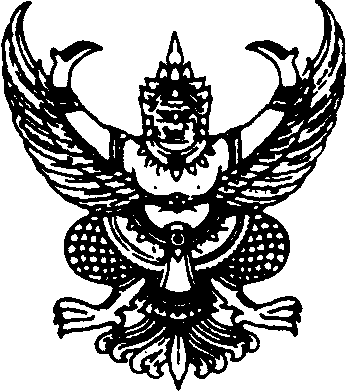 ส่วนราชการ   ............................................   โทร  ....................................ที่   ...............	วันที่    .........................................................เรื่อง   ขอกำหนดตำแหน่งและแต่งตั้งให้ดำรงตำแหน่งทางวิชาการ  ระดับ........................เรียน  คณบดีคณะ.............................................................ข้าพเจ้า ..............................................................................................ขอกำหนดตำแหน่งและแต่งตั้งให้ดำรงตำแหน่งทางวิชาการ  ระดับ.................................................จึงขอยื่นเอกสารเพื่อประการพิจารณา ดังนี้ ๑.	แบบ ก.พ.อ.๐๓ 	ผู้ขอกำหนดตำแหน่งทางวิชาการ ได้กรอกข้อมูล ส่วนที่ ๑  	สำเนา ก.พ. ๗๒ 	ผลงานการสอน (เอกสารประกอบการสอนหรือเอกสารคำสอน)	เอกสารประกอบการสอนหรือเอกสารคำสอน  จำนวน  ๖  เล่มหลักฐานรับรองว่าใช้ประกอบการสอนหรือคำสอนมาแล้ว	หลักฐานทางเอกสารที่เกี่ยวข้องกับการจัดการเรียนการสอน  ได้แก่  แผนการสอน  เอกสารประกอบการบรรยาย  หรือการจัดกิจกรรมการเรียนการสอน  สื่อการสอน  เกณฑ์และวิธีการวัดและประเมินผลการเรียนของผู้เรียนและอื่น ๆ ที่เกี่ยวข้อง๓. 	ผลงานทางวิชาการที่เสนอเพื่อประกอบการพิจารณาตำแหน่งทางวิชาการ (ผศ. รศ. ศ.) ได้แก่ (ระบุรายละเอียดตามคำอธิบาย หน้า ๒)		จึงเรียนมาเพื่อโปรดทราบและพิจารณาดำเนินการ 			ลงชื่อ.............................................................................                                                    (.......................................................................)                                   ผู้เสนอขอกำหนดตำแหน่งทางวิชาการ                                                                     วันที่..........เดือน...................พ.ศ.....คำอธิบายการกรอกรายละเอียด ข้อ ๓ ผลงานทางวิชาการที่เสนอเพื่อประกอบการพิจารณาตำแหน่งทางวิชาการ (ผศ. รศ. ศ.) ผลงานวิจัย   จำนวน  ๖  ชุด  เผยแพร่ในรูป	บทความวิจัยในวารสารทางวิชาการจำนวน…….เรื่อง  และหลักฐานการรับรองการมีส่วนร่วมผลงานทุกเรื่อง	หนังสือรวมบทความวิจัยจำนวน ……...เรื่อง  และหลักฐานการบรรณาธิการประเมินและตรวจสอบคุณภาพทุกเรื่อง 	Proceeding จำนวน…....เรื่อง  และหลักฐานการบรรณาธิการทุกเรื่อง	รายงานการวิจัยฉบับสมบูรณ์จำนวน ....... เรื่อง  และหลักฐานการประเมินคุณภาพโดยผู้ทรงคุณวุฒิทุกเรื่อง หลักฐานการเผยแพร่เผยแพร่ไปยังวงวิชาการและวิชาชีพในสาขาวิชานั้นและสาขาวิชาที่เกี่ยวข้องทุกเรื่องผลงานทางวิชาการในลักษณะอื่น (จำนวน ๖ ชุด)	งานสร้างสรรค์จำนวน………เรื่อง และบทวิเคราะห์ที่เสดงความก้าวหน้าทางวิชาการทุกชิ้นงาน  สูจิบัตรฉบับจริงที่มีรายนามผู้ร่วมแสดงงานทุกชิ้นงาน หลักฐานแสดงการตรวจสอบและรับรองการเผยแพร่จากคณะกรรมการของคณะวิชาและ/หรือสถาบันทางวิชาการที่เกี่ยวข้องกับสาขาวิชานั้นและต้องเผยแพร่สู่สาธารณชนมาแล้วไม่น้อยกว่าสี่เดือน ทุกชิ้นงาน 	งานแปลจำนวน…………เรื่อง และบทวิเคราะห์ที่เสดงความก้าวหน้าทางวิชาการทุกเรื่อง  หลักฐานแสดงการตรวจสอบและรับรองการเผยแพร่จากคณะกรรมการของคณะวิชาและ/หรือสถาบันทางวิชาการที่เกี่ยวข้องกับสาขาวิชานั้นและต้องเผยแพร่สู่สาธารณชนมาแล้วไม่น้อยกว่าสี่เดือน ทุกเรื่องผลงานแต่งหรือเรียบเรียง ตำรา หรือหนังสือ จำนวน  ๖  ชุด 	ตำราจำนวน.......เรื่อง และประมวลการสอนทุกเรื่อง  หลักฐานการตรวจสอบและรับรองจากคณะกรรมการของคณะวิชาและ/หรือสถาบันทางวิชาการที่เกี่ยวข้องกับสาขาวิชานั้นและรับรองว่า เป็นตำราระดับอุดมศึกษาได้ใช้ประกอบการสอนรายวิชา……………………………………..มาแล้วไม่น้อยกว่า ๑ ภาคการศึกษา และมีการเผยแพร่สู่สาธารณชนแล้ว	หนังสือจำนวน…….เรื่อง และหลักฐานแสดงการตรวจสอบและรับรองการเผยแพร่จากคณะกรรมการของคณะวิชา และหรือสถาบันทางวิชาการที่เกี่ยวข้องกับสาขาวิชานั้นรับรองว่าเป็นหนังสือระดับอุดมศึกษา และเผยแพร่สู่สาธารณชนมาแล้วไม่น้อยกว่าสี่เดือนบทความวิชาการบทความทางวิชาการ  จำนวน  ๖  ชุด เผยแพร่ในลักษณะ	บทความวิชาการในวารสารทางวิชาการจำนวน………เรื่อง และหลักฐานการรับรองการมีส่วนร่วมผลงานทุกเรื่อง 	หนังสือรวมบทความที่มีบรรณาธิการประเมินและตรวจสอบคุณภาพของบทความต่าง ๆ ในหนังสือนั้น จำนวน………… เรื่อง และหลักฐานการบรรณาธิการประเมินและตรวจสอบคุณภาพทุกเรื่อง	หนังสือประมวลผลการประชุมทางวิชาการ (Proceedings) จำนวน……….เรื่อง และ	หลักฐานการบรรณาธิการประเมินและตรวจสอบคุณภาพทุกเรื่อง